Manuscript title in EnglishSample text inserted for illustration. Replace with abstract text. (The abstract should be informative, accessible, objective and give a overview of the work (maximum length 200 words). It is aimed at readers outside the discipline. We strongly encourage authors to use the following style of structured abstracts, but without headings: (1) Background: Place the question or subject addressed in a broad context and highlight the purpose of the research (please, do not start with a phrase like "In this article" or its equivalent); (2) Results: Summarize the article's main findings; and (3) Conclusions: Indicate the main conclusions or interpretations (introduced by the phrase 'Here we show' or its equivalent). The abstract should be an objective representation of the article, it must not contain results which are not presented and substantiated in the main text and should not exaggerate the main conclusions. In the research articles, write 2-3 final sentences putting the main findings into general context so it is clear how the results described in the paper have moved the research field forwards. Abstracts are often presented and read as stand-alone text, so please keep this in mind when writing, and avoid the use of references, numbers, URLs, abbreviations, acronyms or measurements. 1.15 lines spacing). Keywords: Keyword 1  Keyword 2  Keyword 3  Keyword 4  Keyword 5. Título del manuscrito en castellano o en el idioma que está redactado (portugués o italiano) Texto del resumen en castellano o en el idioma que está redactado (portugués o italiano) (Interlineado: 1.15). Palabras Clave: Palabra clave 1  Palabra clave 2  Palabra clave 3  Palabra clave 4  Palabra clave 5.historia del artículo | article historyReceived: XX–Month–202X; Accepted: XX–Month–202X; Published Online: XX–Month–202XTítulo del manuscrito en el idioma que está redactado §1. Título de un apartado: use este estilo para el primer nivelPrimer parágrafo del manuscrito. (Use este formato para el primer párrafo de un apartado o sección, o para continuar después de una cita, tabla, imagen o fórmula. Las abreviaturas deben ser definidas en la primera mención y luego usadas consistentemente a lo largo del texto. No debe haber espacios entre los párrafos, con excepción de las citas. Las comillas que se usarán en todo el texto son las angulares « » y se usarán conforme el punto c) de las Consideraciones Especiales anotadas más abajo (revisar lo pertinente para el idioma inglés). Sin sangría. Interlineado: 1.15 líneas. Espaciado posterior 4 pts.). Texto de un nuevo parágrafo. (Use este formato cuando necesite iniciar un nuevo parágrafo. Sangría primera línea 0,7 cm —no use tabuladores ni espacios—. Interlineado: 1.15 líneas. Espaciado posterior 4 pts.).Citas textuales mayores a cinco líneas, o según sea necesario. (Use este formato para las citas las mayores a cinco líneas, o según sea necesario. Estas citas deben estar en un párrafo separado sin comillas)Texto de un nuevo parágrafo. (Use este formato para el primer párrafo de un apartado o sección, o para continuar después de una cita, tabla, imagen o fórmula. Sin sangría. Interlineado: 1.15 líneas. Espaciado posterior 4 pts.).Texto de un nuevo parágrafo. (Use este formato cuando necesite iniciar un nuevo parágrafo. Sangría primera línea 0,7 cm —no use tabuladores ni espacios—. Interlineado: 1.15 líneas. Espaciado posterior 4 pts.).Texto de un nuevo parágrafo. (Use este formato cuando necesite iniciar un nuevo parágrafo. Sangría primera línea 0,7 cm —no use tabuladores ni espacios—. Interlineado: 1.15 líneas. Espaciado posterior 4 pts.).Texto de un nuevo parágrafo. (Use este formato cuando necesite iniciar un nuevo parágrafo. Sangría primera línea 0,7 cm —no use tabuladores ni espacios—. Interlineado: 1.15 líneas. Espaciado posterior 4 pts.).§ 2. Título de un apartadoTexto de un nuevo parágrafo. (Use este formato para el primer párrafo de un apartado o sección, o para continuar después de una cita, tabla, imagen o fórmula. Sin sangría. Interlineado: 1.15 líneas. Espaciado posterior 4 pts.).Texto de un nuevo parágrafo. (Use este formato cuando necesite iniciar un nuevo parágrafo. Sangría primera línea 0,7 cm —no use tabuladores ni espacios—. Interlineado: 1.15 líneas. Espaciado posterior 4 pts.).Texto de un nuevo parágrafo. (Use este formato cuando necesite iniciar un nuevo parágrafo. Sangría primera línea 0,7 cm —no use tabuladores ni espacios—. Interlineado: 1.15 líneas. Espaciado posterior 4 pts.).Use este formato para listas sin numerar. Use este formato para listas numeradas. Use este formato para fórmulas				(#)Tabla 1. Escriba el título aquí. Referencia. En caso de ser necesario obtenga los permisos correspondientes e incluya el acuse de recibo requerido por el titular de los derechos de autor si se está reproduciendo una tabla de otra fuente.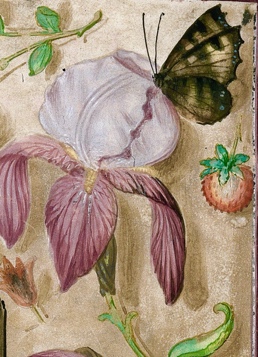 Figura 1. Escriba el título aquí. Describa la figura, caso lo requiera. Referencia. En caso de ser necesario obtenga los permisos correspondientes e incluya el acuse de recibo requerido por el titular de los derechos de autor si se está reproduciendo una figura de otra fuente. (Las figuras, cuadros, gráficos o mapas se deben especificar donde deben ser insertados. Las figuras y fotos se presentarán confeccionadas para su reproducción directa, deben ser de buena calidad (600 dpi), y estar en JPEG o PNG).Texto de un nuevo parágrafo. (Use este formato para el primer párrafo de un apartado o sección, o para continuar después de una cita, tabla, imagen o fórmula. Sin sangría. Interlineado: 1.15 líneas. Espaciado posterior 4 pts.).Texto de un nuevo parágrafo. (Use este formato cuando necesite iniciar un nuevo parágrafo. Sangría primera línea 0,7 cm —no use tabuladores ni espacios—. Interlineado: 1.15 líneas. Espaciado posterior 4 pts.).Texto de un nuevo parágrafo. (Use este formato cuando necesite iniciar un nuevo parágrafo. Sangría primera línea 0,7 cm —no use tabuladores ni espacios—. Interlineado: 1.15 líneas. Espaciado posterior 4 pts.).agradecimientosTexto del parágrafo. (Se podrá mencionar, en su caso, el agradecimiento a las personas que hayan colaborado en la gestación del manuscrito y a los organismos que hayan contribuido a la financiación del proyecto. Sin sangría. Interlineado: 1.15 líneas. Espaciado posterior 4 pts.).CONSIDERACIONES ESPECIALES PARA ELABORAR EL ARTÍCULO O ENSAYOa) En el cuerpo del texto se usarán rayas (—) para introducir incisos dentro del texto y no guiones (–), por ejemplo:A medida que se acepta la distinción entre hechos y representaciones —entre realidad y apariencia— se trata de dar cuenta de la existencia de una pluralidad, ya no de mundos de referencia, sino de modos de la referencia.b) Se deben usar itálicas para énfasis o títulos de obras. Heidegger mostrará cómo en su obra Ser y Tiempo la fenomenología se transforma en una filosofía hermenéutica.Se aconseja citar las obras clásicas conforme a su denominación latina: Tomás de Aquino, Summa Theologiae; San Buenaventura, In II Sententiarum, en lugar de su traducción. c) El sistema de comillas, seguirá la «recomendación» de la RAE y será empleado de la siguiente forma:Comillas generales: «…»
Comillas dentro de las generales: “…”
Comillas de sentido, y otras funciones: ‘…’La puntuación siempre es posterior a la comillas o paréntesis y corchetes (e.g., «abc», | «abc». | abc). Véase el siguiente ejemplo:«Milenarios valores brillan en esas escamas, y el más prepotente de todos los dragones habló así: “Todos los valores de las cosas brillan en mí. Todos los valores han sido ya creados. Yo soy todos los valores. Por ello, ¡no debe seguir habiendo un ‘yo quiero’!” Así habló aquel dragón».Se usarán corchetes para introducir un término explicativo dentro de una cita, ej.: «La vinculación de ésta [situación especial] al fin del agente». También para incorporar la palabra latina o en el idioma original a un término técnico; por ejemplo: El sentido tomista de ley [lex] y derecho [ius] es… O también para señalar que en la cita se ha eliminado algún pasaje […].En el caso de los manuscritos en inglés, el sistema de comillas será: https://disputatio.usal.es/info/authors-en/ d) Se debe usar de forma consistente el sistema de citas, ya sea el formato autor-fecha o el formato humanístico. Las citas menores a cinco líneas se hacen en el cuerpo del trabajo con comillas angulares, y las mayores a cinco líneas en un párrafo separado sin comillas. Las citas en el cuerpo del texto nunca van en cursiva; aunque, si es necesario resaltar algún término o palabra dentro de la misma, se podrá poner en cursiva. Los apellidos de los autores no deben ir en mayúsculas. Véase, el siguiente ejemplo:Carnap en la Aufbau plantea la cuestión en los siguientes términos: Una proposición científica tiene sentido si se puede indicar la referencia del nombre del objeto dado. Hay dos maneras posibles de hacer esto. La primera consiste en un mero «señalar». El objeto que se indica se hace perceptible al señalar por medio de una expresión apropiada, p. ej. «ese es el Feldberg». La segunda consiste en una descripción unívoca que llamamos «caracterización» (Carnap 1928/1998, p. 23).Como se puede inferir, Carnap no intenta sólo explicar la búsqueda de la precisión por parte de la ciencia, sino también su objetividad…Al usar el formato autor-fecha, las referencias bibliográficas irán entre paréntesis dentro del cuerpo del texto y tendrán la forma (Apellido del autor, año de edición, p. x) o (Apellido del primer autor y Apellido del segundo autor, año de edición, p. x) o (Apellido del primer autor et al., año de edición, p. x). Cuando se cite varios autores que han tratado un mismo asunto en diferentes obras tendrá la siguiente forma (Apellido del primer autor, año de edición; Apellido del segundo autor, año de edición; Apellido del tercer autor, año de edición). Véanse los siguientes ejemplos:En la estructuración del mundo, Hartmann entiende que «los estratos superiores no flotan libremente. Sólo subsisten posándose en los estratos inferiores, sostenidos por éstos. Pero difieren en la manera de posarse» (1949, p. 790).Son los científicos —léase físicos— quienes dicen lo que es, lo que fue, y lo que será (Comte 1842/1980, pp. 21-34; cf. Janke 1995, pp. 21-25; Conill 1988, pp. 88-89).Al usar el formato humanístico, las referencias bibliográficas irán como nota de pie de página y tendrán la forma el siguiente estilo:Libro citado por 1ra. vez: Michael Pollan, The Omnivore’s Dilemma: A Natural History of Four Meals (New York: Penguin, 2006), pp. 99–100.
Libro citado por 2da. vez y sucesivas: Pollan, Omnivore’s Dilemma, p. 3.Capítulo de libro citado por 1ra. vez: Henry David Thoreau, «Walking», en The Making of the American Essay, editado por John D’Agata (Minneapolis: Graywolf Press, 2016), pp. 177–78.Capítulo de libro citado por 2da. vez y sucesivas: Thoreau, «Walking», p. 182.Articulo citado por 1ra. vez: Joshua I. Weinstein, «The Market in Plato’s Republic». Classical Philology 104, no 2 (2009): p. 440.
Articulo citado por 2da. vez y sucesivas: Weinstein, «Plato’s Republic», pp. 452–53.La cita de obras clásicas latinas o griegas) o modernas, han de seguir las convenciones usuales del área de estudio, por ejemplo: paraRevistas, la recomendación del L’Année PhilologiqueAutores griegos, lo recomendado por el Greek-English Lexicon (LSJ)Autores latinos, lo recomendado por el Oxford Latin DictionaryEn el caso de autores modernos como Kant, u otros, se han de seguir las convenciones propias. En cualesquiera de los casos, las abreviaturas deben ser definidas en la primera mención y luego usadas consistentemente a lo largo del texto. En caso de que la citación de obras no se encuentre consistentemente usado y conforme los estilos propuestos, el manuscrito podría no publicarse si no se realizan los ajustes pertinentes.referenciasNecesariamente el manuscrito ha de tener un apartado de bibliografía (Sangría francesa 0,5 cm —no use tabuladores ni espacios—. Interlineado: 1.15 líneas. Espaciado posterior 4 pts.), la cual debe estar conforme el estilo propuesto, formato autor-fecha. Los apellidos deben estar en versalitas, no en mayúsculas. Esta debe ser completa, por orden alfabético, y sólo se incluirán las obras que hagan referencia al cuerpo del trabajo. Las comillas que se usarán son las angulares « ». En la bibliografía, los artículos o libros que contengan nº. de DOI deben anotarse a continuación de la información bibliográfica y estar en formato hipervínculo, por ejemplo:Libros: Apellido(s) del autor, Nombre (Año de edición). Título del libro. Lugar de edición: Editorial [En caso de usar traducciones, referenciar los datos de esta].Maudlin, Tim (2007). The Metaphysics Within Physics. New York: Oxford University Press. doi: 10.1093/analys/anp022.Williams, Bernard (1978). Descartes: The Project of Pure Enquiry. Harmondsworth: Penguin. [Trad. cast.: Descartes: el proyecto de la investigación pura. Trad. de Jesús Antonio Coll Mármol. Mádrid: Cátedra, 1996].Cornman, James W.; Pappas, George Sotiros y Lehrer, Keith (1982). Philosophical Problems and Arguments: An Introduction. 3.ª ed. Nueva York: Macmillan, 1987. [Trad. cast.: Introducción a los problemas y argumentos filosóficos. Trad. de Gabriela Castillo Espejel, Elizabeth Corral Peña y Claudia Martínez Urrea. Madrid: UNAM–IFF, 2012].Haller, Rudolf y Stadler, Friedrich (eds.) (1993). Wien–Berlin–Prag: Der Aufstieg der wissenschaftlichen Philosophie. Viena: Verlag Hölder–Pichler–Tempsky.Capítulos de libro o actas: Apellido/s del autor/es, Nombre/s del autor/es de la parte (Año de edición). «Título de la parte entre comillas». En: Título de la obra en cursiva, editado por Nombre/s del editor/es. Lugar de publicación: Editorial, pp. #primera página – #última página.Bilgrami, Akeel (1995). «Rules». En: The Oxford Companion to Philosophy, editado por Ted Honderich. 2da. Ed. Oxford–New York: Oxford University Press, 2005, pp. 905-907. Hofweber, Thomas (2014). «Logic and Ontology». En: Stanford Encyclopedia of Philosophy, editado por Edward N. Zalta. Stanford CA: Stanford University. Revisión Substantiva al 30 de agosto. Consultado el 12 de septiembre de 2015. Disponible en: http://plato.stanford.edu/archives/fall2014/entries/logic-ontology/.Revistas: Apellido(s) del autor, Nombre (Año de edición). «Título del artículo entre comillas». Nombre de la revista volumen, número: pp. #primera página – #última página. #DOI.Bochenski, Józef Maria (1974). «Logic and Ontology». Philosophy East and West 24, no. 3: pp. 275–292. doi: 10.2307/1398384.
Si un autor se repite varias veces en las referencias, se debe evitar usar guiones u otros símbolos, siempre se ha de anotar siempre sus apellidos y nombre. Para buscar los números de DOI puede consultar la siguiente herramienta: https://apps.crossref.org/SimpleTextQuery En caso de que las referencias bibliográficas no se encuentren conforme el estilo propuesto, el manuscrito podría no publicarse si no se realizan los ajustes pertinentes.Apellido(s) del autor, Nombre (Año de edición). Título del libro. Lugar de edición: Editorial [En caso de usar traducciones, referenciar los datos de esta]. (Use y adapte este formato para las referencias. Sangría francesa 0,5 cm —no use tabuladores ni espacios—. Interlineado: 1.15 líneas. Espaciado posterior 4 pts.).Apellido(s) del autor, Nombre/s del autor/es del capítulo o de la parte (Año de edición). «Título de la parte entre comillas». En: Título de la obra en cursiva, editado por Nombre/s del editor/es. Lugar de publicación: Editorial, pp. #primera página – #última página del capítulo o de la parte. (Use y adapte este formato para las referencias. Sangría francesa 0,5 cm —no use tabuladores ni espacios—. Interlineado: 1.15 líneas. Espaciado posterior 4 pts.).Apellido(s) del autor, Nombre (Año de edición). «Título del artículo entre comillas». Nombre de la revista volumen, número: pp. #primera página – #última página del artículo. #DOI. (Use y adapte este formato para las referencias. Sangría francesa 0,5 cm —no use tabuladores ni espacios—. Interlineado: 1.15 líneas. Espaciado posterior 4 pts.).Título de la columnaColumna A (t)Columna B (T)Entrada #112Entrada #134Entrada #256